Программа предоставления льготных кредитов субъектам малого и среднего предпринимательства
Процентная ставка 8,5% годовых.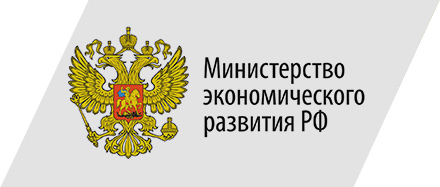 Базовые требования к условиям кредитования заемщиков:Базовые требования к заемщикам:Целевое использование кредитовинвестиционные цели – на приобретение и (или) создание (сооружение, изготовление, достройку, дооборудование, реконструкцию, модернизацию и техническое перевооружение) основных средств (включая строительство, реконструкцию, модернизацию объектов капитального строительства, в том числе выполнение инженерных изысканий, подготовку проектной документации для их строительства, реконструкции, модернизации)пополнение оборотных средствРазмер кредитаот 3 млн рублей до 1 млрд рублей для кредитов на инвестиционные целиот 3 млн рублей до 100 млн рублей для кредитов на цели пополнения оборотных средствСроки кредитованиядо 10 лет для кредитов на инвестиционные целидо 3 лет для кредитов на цели пополнения оборотных средствПроцентная ставка по кредитам8,5% годовых без комиссии за выдачу кредитаНефинансовые требованиязаемщик – субъект МСП, соответствующий требованиям Федерального закона от 24 июля 2007 года № 209-ФЗ «О развитии малого и среднего предпринимательства в Российской Федерации», с учетом ограничений, установленных частями 3 и 4 статьи 14 закона «О развитии МСП»заемщик должен осуществлять деятельность в одной или нескольких отраслях:сельское хозяйствообрабатывающее производствопроизводство и распределение электроэнергии, газа и водыстроительствотуристская деятельностьдеятельность в области информации и связитранспортировка и хранениедеятельность в области здравоохранениядеятельность в области образованияводоснабжение, водоотведение, сбор, обработка и утилизация отходовдеятельность гостиниц и предприятий общественного питания (за исключением ресторанов)деятельность в области культуры, спортадеятельность профессиональная, научная и техническаядеятельность в сфере бытовых услугдеятельность в сфере розничной торговли при условии, что субъект МСП зарегистрирован и (или) осуществляет такую деятельность на территории монопрофильного муниципального образования, и доля доходов от ее реализации составляет не менее 70% в общей сумме доходов субъектадеятельность в сфере розничной и (или) оптовой торговли при условии, что с субъектом малого или среднего предпринимательства заключается кредитный договор (соглашение) на инвестиционные целидеятельность в сфере розничной торговли при условии, что субъект МСП зарегистрирован и (или) осуществляет такую деятельность на территории Республики Крым и г. Севастополя, и доля доходов от ее реализации составляет не менее 70% в общей сумме доходов субъектаФинансовые требованиязаемщик должен обладать статусом налогового резидента РФв отношении заемщика не должно быть возбуждено производство по делу о банкротствезаемщик не должен иметь просроченной задолженности по налогам, сборам и иным обязательным бюджетным платежамзаемщик не должен иметь задолженности перед персоналом по заработной платезаемщик не должен иметь в течение периода, равного 180 календарным дням, предшествующего не более чем на 3 месяца дате принятия уполномоченным банком решения о предоставлении заемщику кредита, просроченных на срок свыше 30 календарных дней платежей по обслуживанию кредитного портфеляТребования Федерального закона от 24 июля 2007 года № 209-ФЗ «О развитии малого и среднего предпринимательства в Российской Федерации»Юридическое лицо – субъект МСП согласно Федеральному закону от 24.07.2007 года № 209-ФЗ «О развитии малого и среднего предпринимательства в Российской Федерации»:Хозяйственные общества и индивидуальные предприниматели, зарегистрированные в соответствии с Российским законодательством. У хозяйственных обществ суммарная доля участия РФ, субъектов РФ, муниципальных образований, общественных и религиозных организаций (объединений), благотворительных и иных фондов в уставном (складочном) капитале (паевом фонде) не должна превышать 25% (за исключением активов акционерных инвестиционных фондов и закрытых паевых инвестиционных фондов), доля участия иностранных юридических лиц, а также доля участия, принадлежащая одному или нескольким юридическим лицам, не являющимся субъектами малого и среднего предпринимательства, не должна превышать 49%.Средняя численность работников за предшествующий календарный год не должна превышать:от 101 до 250 человек включительно для средних предприятийдо 100 человек включительно для малых предприятийПредельные значения выручки от реализации товаров (работ, услуг) за предшествующий календарный год без учета налога на добавленную стоимость составляют не более:малые предприятия – 800 млн рублейсредние предприятия – 2 млрд рублейЮридическое лицо, являющееся контролирующим лицом заемщика (прямо либо опосредованно), не должно быть зарегистрировано в оффшорных зонах, перечень которых утверждается Министерством финансов Российской Федерации. Согласно Федеральному закону от 24 июля 2007 года № 209-ФЗ «О развитии малого и среднего предпринимательства в Российской Федерации» к субъектам МСП не относятся следующие субъекты:кредитные организации, страховые организации (за исключением потребительских кооперативов), инвестиционные фонды, негосударственные пенсионные фонды, профессиональные участники рынка ценных бумаг, ломбардыучастники соглашений о разделе продукцииосуществляющие предпринимательскую деятельность в сфере игорного бизнесаосуществляющие производство и реализацию подакцизных товаров, а также добычу и реализацию полезных ископаемых, за исключением общераспространенных полезных ископаемых.